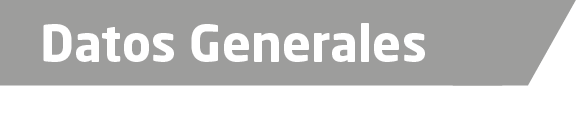 Nombre Alejandra Edith  Rivera HernándezGrado de Escolaridad  pasante Maestra en Derecho.Cédula Profesional (Licenciatura) 4336226Cédula profesional (Maestría) En trámiteTeléfono de Oficina 228-8-14-94-28. Correo Electrónico alejandraedithrivera@hotmail.comDatos GeneralesFormación Académica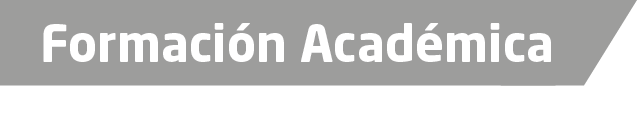 1997-2002Universidad Autónoma de Veracruz “Villa Rica” Estudios de Licenciatura en Derecho.2011-2013Maestría en Criminalística e Investigación  Forense impartida  por la  Universidad Popular Autónoma Veracruz.2011-2013Diplomado  en Génesis de la Criminalidad  impartida  por la  Universidad Popular Autónoma Veracruz.03 de mayo 2013Taller  para Punteros  impartido  por la Secretaria Técnica del Consejo Consultivo  para la Implementación del sistema  de Justicia  penal  en  el Estado.2011-2013Diplomado  en Medicina  Legal Para  la Procuración  y Administración de Justicia   impartida  por la  Universidad Popular Autónoma Veracruz.Febrero-Marzo  2014Curso  Capacitación de Derechos Humanos  en el Nuevo  Sistema Penal Acusatorio Validado por el Sistema  Nacional de  Seguridad  Pública 15-25 septiembre  2014Curso taller Proceso  Acusatorio Impartido por la Academia Regional de Seguridad  Publica Centro  Tlalnepantla de Baez  Estado  de Mexico  02/03/2016 Curso  Plataforma Educativa sobre  el Sistema de Justicia  Penal Acusatorio 90  horas  de la Secretaria Técnica  del  Conejo de Coordinación  para  la Implantación  del Sistema de Justicia  Penal.  01/27/05/2017Curso básico de Derechos  Humanos  en el Periodo IV de 40 horas por la Comisión  Nacional de Derechos  HumanosTrayectoria Profesional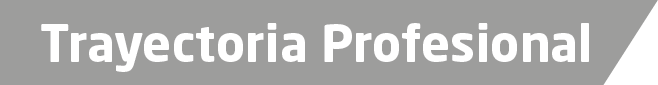 2012 a la Fecha Diferentes   áreas   como  oficial  secretario, Ministerio  Publico , Fiscal En la   Procuraduría  General de Justicia  Del  Estado de Veracruz   hoy  Fiscalía  General  del Estado de Veracruz.2015/2017  a la FechaCoordinadora  de la  Unidad de  Atención  Temprano  Xalapa  VeracruzAréas de Conocimiento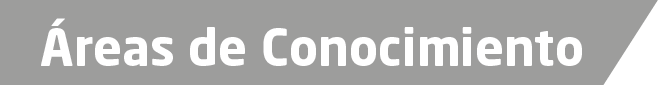 Derecho  Derechos  HumanosSistema  Penal  Acusatorio  Derecho CivilDerecho Penal